Мастер-класс «МАМОЧКА-ЦВЕТОЧЕК» Описание: данный мастер-класс будет полезен воспитателям ДО, педагогам дополнительного образования художественно-эстетической направленности, а также творческим людям.Назначение: использование в качестве подарка на день матери или 8 марта.Цель: создание подарка ко дню Матери. Задачи: - обучение приемам аппликации;- способствовать развитию творческих способностей детей;- развивать чувство композиции;- воспитывать любовь к маме.Материал: цветная бумага, белый картон, трафарет, фотография, клей, ножницы.Ход работы:- Ребята, скоро праздник «День матери». Мы будем поздравлять наших любимых мамочек. Давайте подарим ей красивый подарок, который сами сделаем. Но перед тем как начнём, прослушайте стихотворение и ответьте на вопрос: «Какой подарок будем делать для мамы?»Мама дорогая,Я тебя люблю!Все цветы на светеЯ тебе дарю.Солнце улыбается,Глядя с высоты.Как же это здорово -У меня есть ты!- Правильно – цветочек. Теперь обратите внимание на стол, там мы видим заготовки для подарка.Берём трафарет цветочка, 4 листа цветной бумаги и обводим. Теперь берём трафарет лепестка, обводим. Вырезать. 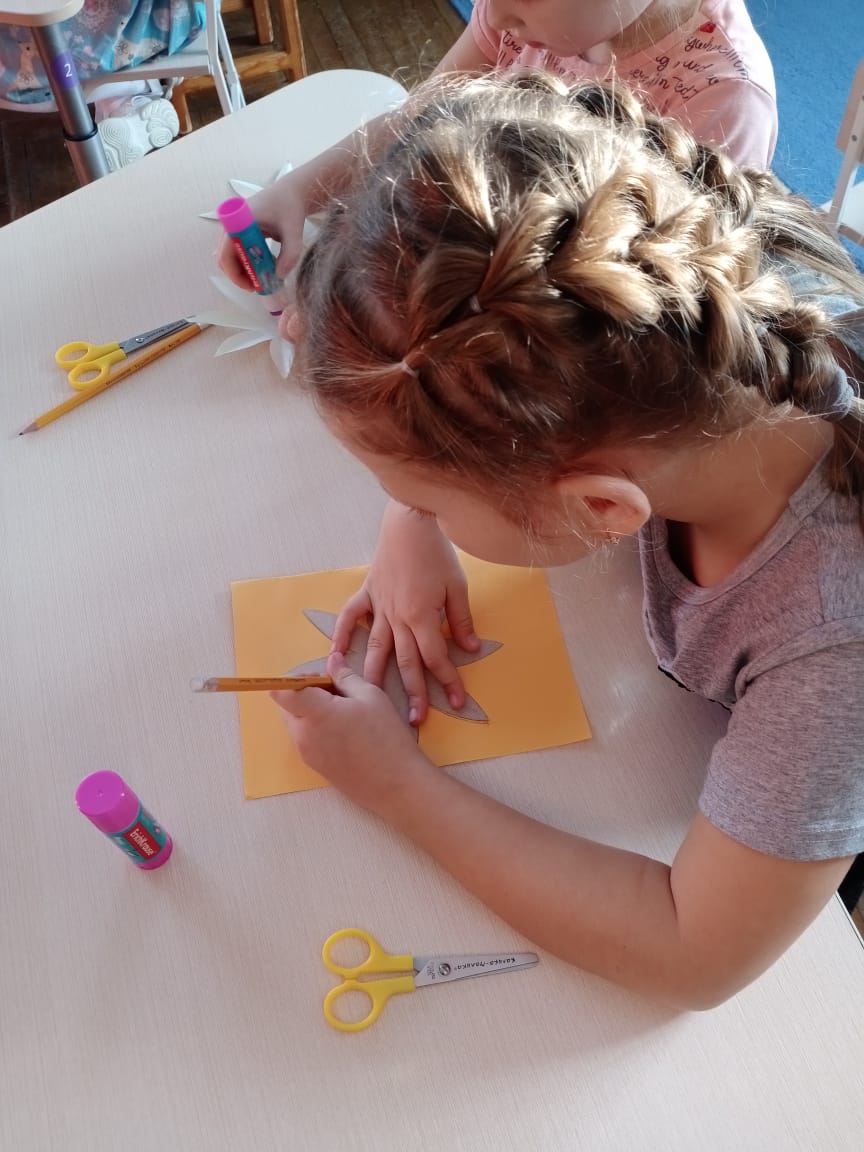 Чтобы был цветок попышнее складываем лепесток пополам. И так проделываем с 4 заготовками. Склеиваем 4 заготовки цветочка по середине. 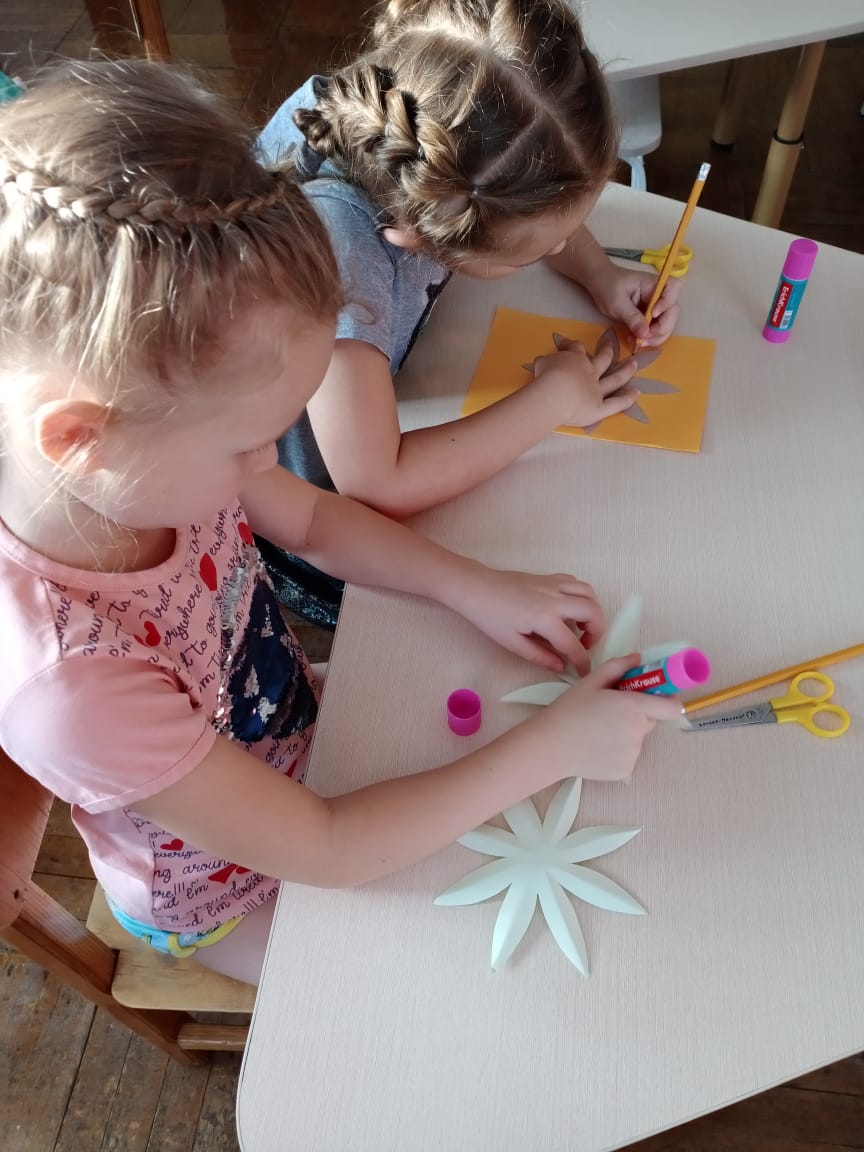 Начинаем склеивать сам цветок. На основу из белого картона приклеиваем 4 лепестка зелёного цвета. Теперь приклеиваем сам цветочек и серединку. Вырезаем фотографию чуть меньше чем серединка цветочка и приклеиваем.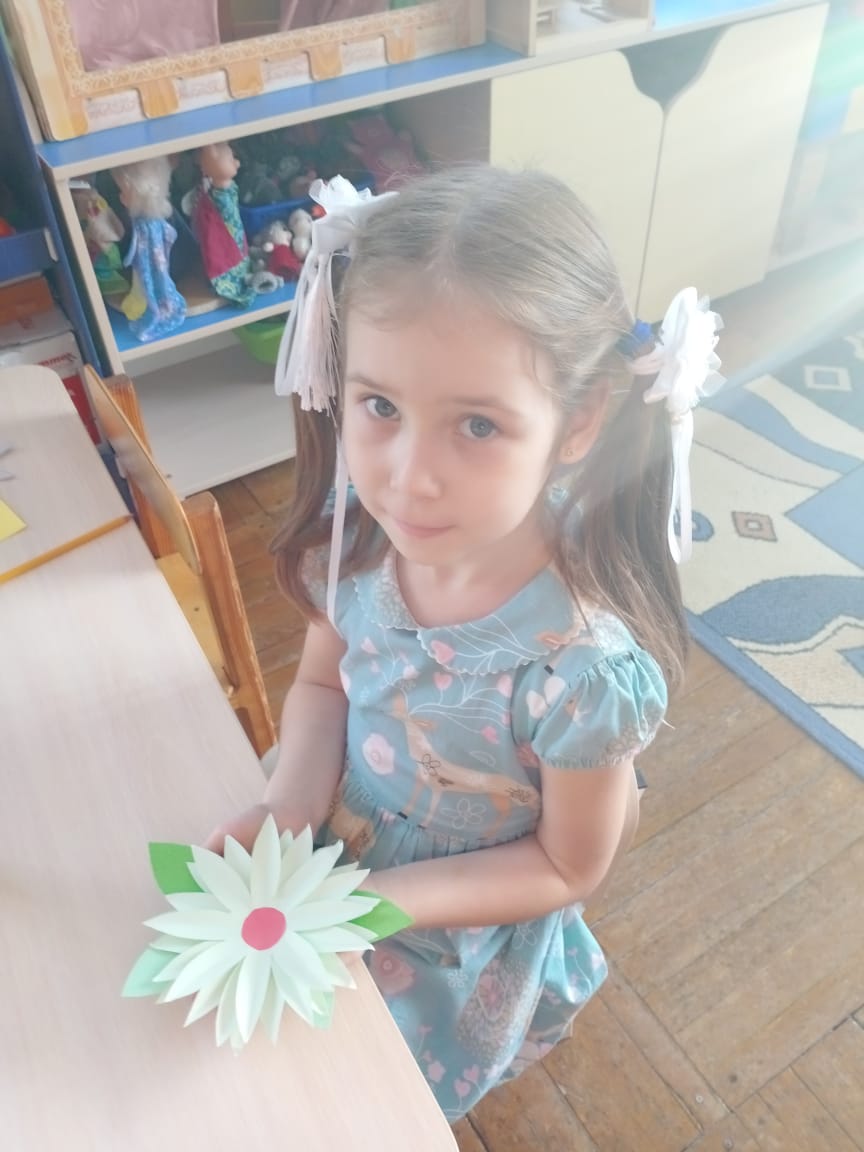 Подарок «МАМОЧКА-ЦВЕТОЧЕК» для любимой мамочки готов.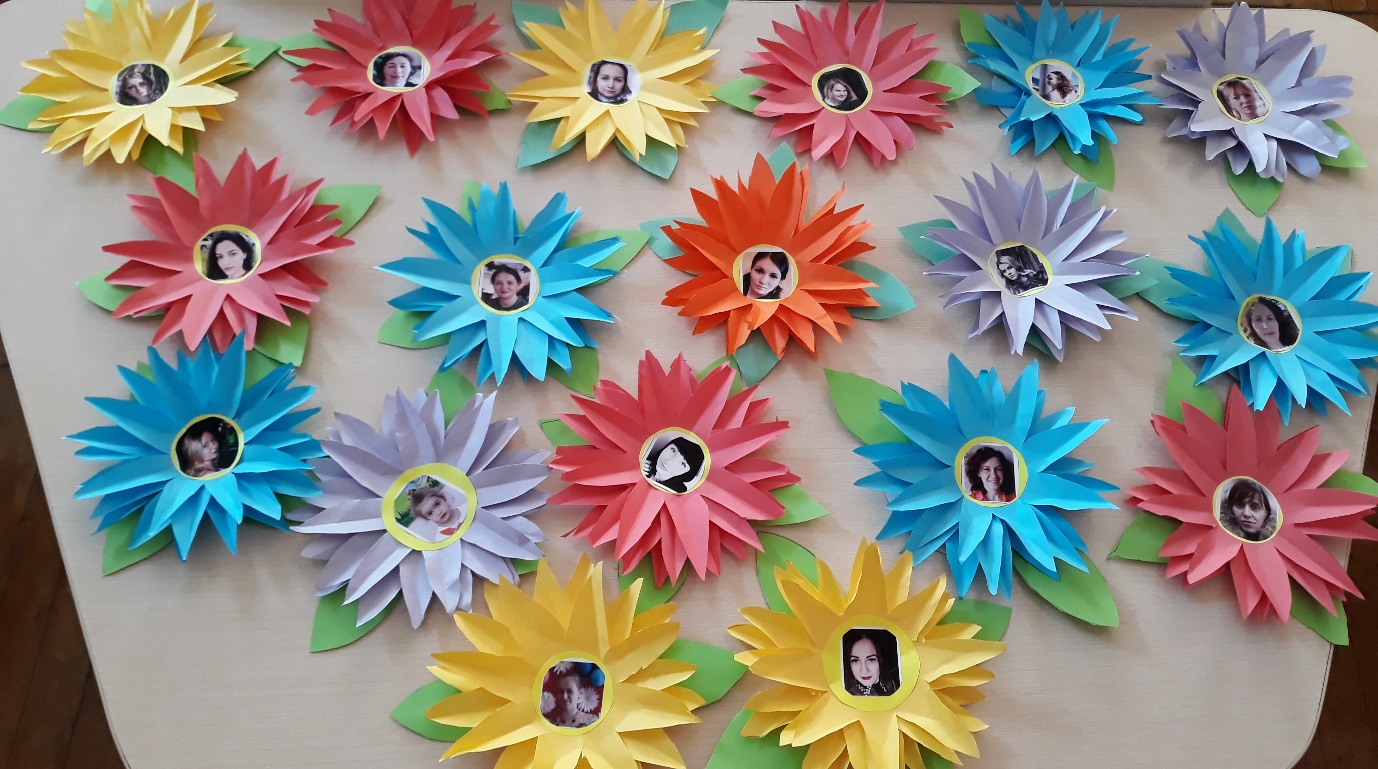 